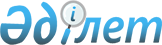 Қазақстан Республикасы Экономикалық және сыбайлас жемқорлық қылмысқа қарсы күрес жөнiндегi агенттiгінің (қаржы полициясы) мәселелерiҚазақстан Республикасы Үкіметінің 2004 жылғы 29 қаңтардағы N 100 қаулысы.
      Қазақстан Республикасы Президентiнiң "Қазақстан Республикасының мемлекеттiк басқару жүйесiн одан әрi жетiлдiру жөнiндегi шаралар туралы" 2003 жылғы 23 желтоқсандағы N 1255 Жарлығына сәйкес Қазақстан Республикасының Үкiметi қаулы етеді:
      1. Қоса берiлiп отырған: 
      1) күші жойылды - ҚР Үкіметінің 2005.05.31 N 539 қаулысымен.
      2) күші жойылды - ҚР Үкіметінің 2005.05.31 N 539 қаулысымен.
      3) Қазақстан Республикасы Үкiметiнiң кейбiр шешiмдерiне енгiзiлетiн өзгерiстер бекiтiлсiн. 
      Ескерту. 1-тармаққа өзгеріс енгізілді - ҚР Үкіметінің 2005.05.31 N 539 қаулысымен.


       2. Күші жойылды - ҚР Үкіметінің 2005.05.31 N 539 қаулысымен.
      3. Қазақстан Республикасы Қаржы полициясы агенттiгiнiң мемлекеттiк мекемелерi - аумақтық және мамандандырылған органдары Қазақстан Республикасы Экономикалық және сыбайлас жемқорлық қылмысқа қарсы күрес жөнiндегi агенттiгiнiң (қаржы полициясы) мемлекеттiк мекемелерi - аумақтық және мамандандырылған органдары болып қайта ұйымдастырылсын. 
      Агенттiк қаулының осы тармағын iске асыру жөнiнде өзге де шаралар қабылдасын.
      4. Мыналардың күші жойылды деп танылсын: 
      1) "Қазақстан Республикасы Қаржы полициясы агенттiгiнiң мәселелерi" туралы Қазақстан Республикасы Үкiметiнiң 2001 жылғы 27 ақпандағы N 283 қаулысы (Қазақстан Республикасының ПҮКЖ-ы, 2001 ж., N 8, 83-құжат); 
      2) Қазақстан Республикасы Үкiметiнiң 2001 жылғы 27 ақпандағы N 283 қаулысына толықтыру енгiзу туралы" Қазақстан Республикасы Үкiметiнiң 2001 жылғы 16 сәуірдегi N 500 қаулысы (Қазақстан Республикасының ПҮКЖ-ы, 2001 ж., N 14, 176-құжат). 
      5. Осы қаулы қол қойылған күнiнен бастап күшiне енеді. 
      Қазақстан Республикасының 
            Премьер-министрі  Қазақстан Республикасының Экономикалық және сыбайлас
жемқорлық қылмысқа қарсы күрес жөнiндегі
агенттігi (қаржы полициясы) туралы
Ереже
      Ескерту. Ереженің күші жойылды - ҚР Үкіметінің 2005.05.31 N 539 қаулысымен.
         Қазақстан Республикасы Үкіметінің  
      2004 жылғы 29 қаңтардағы     
      N 100 қаулысымен        
      бекітiлген            Қазақстан Республикасы Экономикалық және сыбайлас жемқорлық қылмысқа қарсы күрес жөнiндегi агенттігiнiң (қаржы полициясы) мемлекеттік мекемелерi - аумақтық, мамандандырылған
органдарының және оқу орындарының
Тізбесі
      Ескерту. Тізбенің күші жойылды - ҚР Үкіметінің 2005.05.31 N 539 қаулысымен. Қазақстан Республикасы Үкiметiнiң кейбiр шешiмдерiне
енгiзiлетiн өзгерiстер
      1. Күші жойылды – ҚР Үкіметінің 24.10.2019 № 798 (алғашқы ресми жарияланған күнінен кейін күнтізбелік он күн өткен соң қолданысқа енгізіледі) қаулысымен.
      2. Күші жойылды - ҚР Үкіметінің 15.06.2015 № 433 қаулысымен.
      3. Күші жойылды - ҚР Үкіметінің 2005.05.31 N 539 қаулысымен.
      4. Күші жойылды - ҚР Үкіметінің 21.11.2016 № 717 (алғашқы ресми жарияланған күнінен бастап қолданысқа енгізіледі) қаулысымен.
      5. Күші жойылды - ҚР Үкіметінің 27.12.2021 № 936 (алғашқы ресми жарияланған күнінен кейін күнтізбелік он күн өткен соң қолданысқа енгізіледі) қаулысымен.


      6. Алынып тасталды - ҚР Үкіметінің 2004.03.11 N 307 қаулысымен.
					© 2012. Қазақстан Республикасы Әділет министрлігінің «Қазақстан Республикасының Заңнама және құқықтық ақпарат институты» ШЖҚ РМК
				Қазақстан Республикасы Yкіметiнiң
2004 жылғы 29 қаңтардағы
N 100 қаулысымен
бекiтiлген Қазақстан Республикасы Үкiметiнiң
2004 жылғы 29 қаңтардағы
N 100 қаулысымен
бекiтiлген